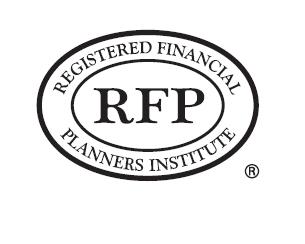 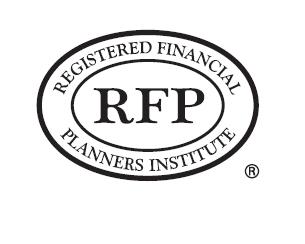 中文姓名：                                              性別：□男   □女台灣身份證明文件號碼： (閣下於考試時須出示下列所填寫之身份證明文件正本)            DD(日)       MM(月)           YY(年)本人謹此聲明在本報名表中填報之資料均屬正確無訛，並依【RFP美國註冊財務策劃師會員續會換證辦法】辦理換證申請。申請人簽署：  _____________________________________________      	日期：  ___________________________________________________ 【RFP美國註冊財務策劃師會員續會換證辦法】證書編號：Name英文姓名:(護照上的相同)Present Employer公司名稱：Current Position  現時職位：Office Phone               公司電話：Fax No.             傳真號碼：Office Address           公司地址：Home Address住宅地址：E-mail Address電子信箱：台灣身份證號碼：西元出生日期：住宅電話：手機：通訊地址：銀行資料*續會費用: 申請人僅能以美元繳款，請將續會費用款項存入本協會台灣管理中心之指定銀行帳戶，續會費用為 USD230元，請以全額到戶的方式繳費，續會費用不足額則無法辦理續會事宜。續會費用款項本協會台灣管理中心之指定銀行帳戶，詳情如下： * 匯出匯款相關手續費、中間銀的手續費，均由申請人負擔。。* 未能出示年費繳款證明，則不授理RFP會員之申請。* 完成繳費後請將繳款證明連同續會申請表by mail to 6589@rfpi.com.tw 。* 匯款用途可備註:RFP證照費用 "RFP license fee "銀行資料*續會費用: 申請人僅能以美元繳款，請將續會費用款項存入本協會台灣管理中心之指定銀行帳戶，續會費用為 USD230元，請以全額到戶的方式繳費，續會費用不足額則無法辦理續會事宜。續會費用款項本協會台灣管理中心之指定銀行帳戶，詳情如下： * 匯出匯款相關手續費、中間銀的手續費，均由申請人負擔。。* 未能出示年費繳款證明，則不授理RFP會員之申請。* 完成繳費後請將繳款證明連同續會申請表by mail to 6589@rfpi.com.tw 。* 匯款用途可備註:RFP證照費用 "RFP license fee "1.現有RFP會員應依本換證辦法，於證書到期日前向協會申請辦理換證，以維護RFP名銜及商標授權使用權益。2.未於限期前完成換證者，將不獲使用RFP名銜及商標，協會將於網站＜暫停使用RFP名銜及商標授權名單內公開其姓名及暫停使用或註銷之理由，有關人士須俟完成換證程序後，方可恢復RFP名銜及商標之使用資格。3.會員有義務於證書到期日前，主動聯絡協會申請辦理換證。協會亦會在情況許可下通過各途徑提醒會員有關辦理換證事宜。4.逾時申請換證之會員，必需補回過往年度續會費用之差額。（例如，證書到期日為2019/01，若申請者欲於2021/03辦理換證，申請者需繳付2019年至2021年合共三年之續會費用，且新證書到期日由美國總會決定。）5.會員若於證照到期後三年內未完成換證，必須重新申請初次認證。6.請將已填妥之會員續會申請表及繳費證明（電匯繳款者需交回匯款水單或電文）於限期前E-Mail至協會信箱。未填妥或未繳妥費用的報名表格恕不受理。7.正式會員年費為美金230元/每人，且一旦受理續會，續費會費不予退費。8.申請換證者若有虛報或偽造之情事，經本會查證屬實者，本會將註銷其RFP資格。9.本協會保留調整換證安排及費用之一切權利。台灣辦事處地址：115010台北市南港區重陽路479號14樓  辦公時間：9:00am ~ 6:00pm (星期一至星期五)電郵 6589@rfpi.com.tw  網址 www.rfpi.com.tw香港辦事處地址: 香港灣仔駱克道88號22樓 , 22/F, 88 Lockhart Road, Wan Chai, Hong Kong電話 852-2907-8828